教师招聘每日一练（8月9日）1.以学生为中心的教学策略，不包括( )。   [单选题]正确率：82.76%2.课堂纪律管理的最终目的是形成( )。   [单选题]正确率：79.31%3.亮亮害怕上学，一进校门就惶恐不安，千方百计地逃学旷课，其心理问题属于( )。   [单选题]正确率：48.28%4.通过改变学生的认知观念来改善学生行为的一种心理治疗方法是( )。   [单选题]正确率：34.48%5.普通教师成长为专家型教师最基本、最重要的途径是( )。   [单选题]正确率：44.83%选项小计比例A.发现教学13.45%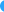 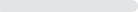 B.情景教学00%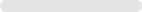 C.合作学习413.79%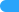 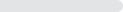 D.程序教学 (答案)2482.76%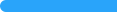 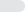 选项小计比例A.教师促成纪律13.45%B.集体促成纪律517.24%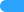 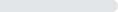 C.任务促成纪律00%D.自我促成纪律 (答案)2379.31%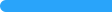 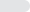 选项小计比例A.学校恐惧症1551.72%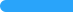 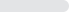 B.过度焦虑反应症00%C.学习困难综合症00%D.厌学症 (答案)1448.28%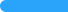 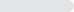 选项小计比例A.强化620.69%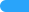 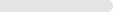 B.肯定性训练310.34%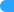 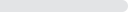 C.合理情绪疗法 (答案)1034.48%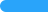 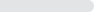 D.来访者中心疗法1034.48%选项小计比例A.经验累积517.24%B.教学研究827.59%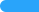 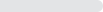 C.教学反思 (答案)1344.83%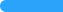 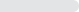 D.教师培训310.34%